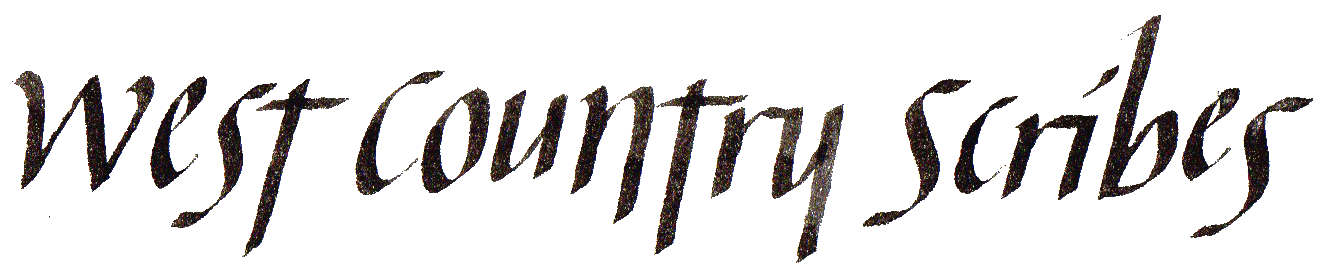 We offer a varied programme of workshops with tutors of high repute for all who wish to develop their Calligraphy skillsOur workshops are held inRockwell Green Village Hall, Popes Lane, Wellington TA21 9BUwith excellent lighting, tea and coffee facilities and free car parking.Membership fees Will be adjusted down for 2020 and 2021, according to number of meetings, and will be advised in due course..Membership fees cover our cost of venue hire, and secure our future, so newcomers are requested to become members after 2 attendances.Workshop times   -   arrival 9.45am for 10am start, until 4pm.  Please bring your own packed lunch to eat during the lunch break.  Workshop feesTutored workshops  –  £25 Untutored Practice Days & AGM – £10Untutored Practice Days are friendly get-together days where, in the company & support of fellow members, we can practice scripts or techniques from past workshops, or develop our own calligraphy projects.To book a place on a workshop contact:  Bee Ottway – phone 01458 830172 or Email: barbaraottway@gmail.com  www.westcountryscribes.co.uk UPDATED  PROGRAMME  2021We will start as soon as possible when restrictions allow.  According to current rules (March 2021), more than 6 people cannot meet indoors until after 21 June.Our first meeting on resumption will commence with a group get-together, chat, cake & refreshments, followed by individual practise. This will be a free meeting, with no charge, to welcome everyone back.    If we cannot hold a June meeting, the above will all take place as a first meeting on 17 July.19th June   	Welcome get-together, short AGM and practise day   (No charge)17th July     	Untutored Practise Day 21st Aug	Untutored Practise Day18th Sept	LEGENDE	Mark D’Argent16th Oct 	Bookbinding  -  Nesta Davies20th Nov  	MOUSE ROMAN	Josie Brown11th Dec	AGM   followed by a shared lunch and calligraphy practiceMembership Fees will be confirmed when we know what date our meetings can resume.Exploring Watercolour and Watercolour Media with Eva Boston is postponed to 2022.  Italic Minuscules with Dee Howley-Gibbs will be held March 2022.Celtic Half Uncials with Gillian King also postponed – perhaps to 21 August this year if the group wishes.19 June	Possible Welcome Back & short AGM		17th July        Untutored Practice Day 	                      (or as above if June cancelled)	21st Aug	Untutored Practice Day	18th Sept	Legende, Mark L’Argent	16th  Oct	Bookbinding, Nesta Davies	20th Nov	Mouse Roman, Josie Brown	11th Dec	AGM + Shared Lunch  	Our website will give full details of any programme changes, coronavirus information and other details.to become a member, please contact: Sue Donaldson (Treasurer)Ryalls Orchard, Saltmoor, Burrowbridge TA7 0RJEmail:  susanhyam@aol.com  Phone:    01823 698362